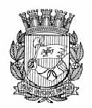 Publicado no D.O.C. São Paulo, 168, Ano 60, Quinta-feira.10 de Setembro de 2015Secretarias, Pág.01GABINETE DO PREFEITOFERNANDO HADDADDECRETOSDECRETO Nº 56.399, DE 9 DE SETEMBRO DE 2015Transforma a Supervisão Geral de Abastecimento – ABAST, da Secretaria Municipal do Desenvolvimento, Trabalho e Empreendedorismo, na Coordenadoria de Segurança Alimentar e Nutricional – COSAN, bemcomo transfere cargos de provimento em comissão para os órgãos que especifica.FERNANDO HADDAD, Prefeito do Município de São Paulo, no uso das atribuições que lhe são conferidas por lei,D E C R E T A:Art. 1º A Supervisão Geral de Abastecimento – ABAST, da Secretaria Municipal do Desenvolvimento, Trabalho e Empreendedorismo, fica transformada na Coordenadoria de Segurança Alimentar e Nutricional – COSAN, que contará com Gabinete do Coordenador. Parágrafo único. Em decorrência do disposto no “caput” deste artigo, as estruturas organizacionais da então Supervisão Geral de Abastecimento – ABAST, ora transformada, ficam mantidas na Coordenadoria de Segurança Alimentar e Nutricional – COSAN, com suas atribuições, demais cargos de provimento em comissão, bens patrimoniais, serviços, contratos, acervo e pessoal, bem como os recursos orçamentários e financeiros. Art. 2º A COSAN tem as seguintes atribuições:I - coordenar e assessorar a implantação e o funcionamento do Sistema Nacional de Segurança Alimentar e Nutricional – SISAN no âmbito do Município de São Paulo, por meio dos componentes estabelecidos na Lei nº 15.920, de 18 de dezembro de 2013, com os respectivos instrumentos e recursos;II - promover ações abrangentes de segurança alimentar e nutricional no Município, de forma a viabilizar parcerias com a sociedade civil e outras esferas e níveis de governo;III - contribuir para a formulação de política adequada de abastecimento e de incentivo à produção urbana e rural de alimentos, defendendo e promovendo o acesso à alimentação adequada como um direito humano básico;IV - atuar, em conjunto com os demais órgãos da Prefeitura, na realização de ações emergenciais de segurança alimentar e nutricional para garantir o controle de qualidade nutricional e sanitária dos alimentos;V - prestar apoio técnico e administrativo para o funcionamento da Câmara Intersecretarial de Segurança Alimentar e Nutricional – CAISAN-Municipal e do Conselho Municipal de Segurança Alimentar e Nutricional - COMUSAN-SP;VI - gerir e fiscalizar os mercados, sacolões, centrais de abastecimento e feiras livres do Município;VII - formular diretrizes e estratégias para as políticas de desenvolvimento agrícola do Município;VIII - analisar projetos e programas de órgãos que atuam no setor agrícola municipal, estabelecendo critérios, em ordem de prioridade, para alocação de recursos municipais no fomento à agropecuária;IX - articular ações integradas com os demais órgãos do Poder Público e/ou com a sociedade civil para a promoção da agricultura no Município;X - acompanhar a execução de projetos agropecuários no Município, participando de sua avaliação, conforme normas e posturas municipais;XI - coordenar a elaboração e implementação do Plano Municipal de Desenvolvimento Rural Sustentável, de forma participativa, envolvendo o Conselho Municipal de Desenvolvimento Rural Solidário e Sustentável, conforme diretrizes estabelecidas no Plano Diretor Estratégico do Município de São Paulo, aprovado pela Lei nº 16.050, de 31 de julho de 2014;XII - estimular a abertura de espaços públicos, tais como feiras, mercados e áreas públicas para a comercialização de produtos da agricultura familiar e da agricultura paulistana.Art. 3º Ficam transferidos:I - da Supervisão Geral de Abastecimento - ABAST para o Gabinete do Secretário, da Secretaria Municipal do Desenvolvimento, Trabalho e Empreendedorismo, 1 (um) cargo de Supervisor Geral, Ref. DAS 14, de livre provimento em comissão pelo Prefeito, dentre portadores de diploma de nível universitário, com a denominação alterada para Assessor Especial; II - do Gabinete do Secretário, da Secretaria Municipal de Coordenação das Subprefeituras, para a Coordenadoria de Segurança Alimentar e Nutricional - COSAN, da Secretaria Municipal do Desenvolvimento, Trabalho e Empreendedorismo, 1 (um) cargo de Assessor Especial, Ref. DAS-15, de livre provimento em comissão, com a denominação alterada para Coordenador;III - do Gabinete do Secretário, da Secretaria Municipal de Gestão, para o Gabinete do Secretário, da Secretaria Municipal de Direitos Humanos e Cidadania, 1 (um) cargo de Assessor Especial, Ref. DAS-14, de livre provimento em comissão pelo Prefeito;IV - do Gabinete do Secretário, da Secretaria Municipal de Direitos Humanos e Cidadania, para o Gabinete do Secretário, da Secretaria Municipal de Gestão, 1 (um) cargo de Assessor Especial, Ref. DAS-14, de livre provimento em comissão pelo Prefeito, dentre portadores de diploma de curso superior.Art. 5º Este decreto entrará em vigor na data de sua publicação.PREFEITURA DO MUNICÍPIO DE SÃO PAULO, aos 9 de setembro de 2015, 462º da fundação de São Paulo.FERNANDO HADDAD, PREFEITOARTUR HENRIQUE DA SILVA SANTOS, Secretário Municipal do Desenvolvimento, Trabalho e EmpreendedorismoVALTER CORREIA DA SILVA, Secretário Municipal de Gestão FRANCISCO MACENA DA SILVA, Secretário do Governo MunicipalPublicado na Secretaria do Governo Municipal, em 9 de setembro de 2015.Secretarias, Pág.04PORTARIA 1321, DE 9 DE SETEMBRO DE 2015FRANCISCO MACENA DA SILVA, Secretário do Governo Municipal, no uso da competência que lhe foi conferida pelo Decreto 53.692, de 8.1.2013, RESOLVE:EXONERARSECRETARIA MUNICIPAL DO DESENVOLVIMENTO, TRABALHO E EMPREENDEDORISMO1 – MAWUSI TULANI JERÔNIMO, RG 44.031.149-4-SSP/SP, do cargo de Coordenador Técnico, Ref. DAS-12, da Coordenação de Programa Cultural, do Centro de Formação Cultural Cidade Tiradentes, da Coordenadoria de Ensino, Pesquisa e Cultura, da Fundação Paulistana de Educação, Tecnologia e Cultura,da Secretaria Municipal do Desenvolvimento, Trabalho e Empreendedorismo, constante da Lei 16.115/2015 e do Decreto 56.071/2015.2 – CHARLENE KATHEN DE LEMOS, RG 29.608.726-SSP/SP, do cargo de Assessor I, Ref. DAS-09, da Assessoria de Comunicação do Gabinete do Diretor Geral, da Fundação Paulistana de Educação, Tecnologia e Cultura, da Secretaria Municipal do Desenvolvimento, Trabalho e Empreendedorismo, constante da Lei 16.115/2015 e do Decreto 56.071/2015.3 – VIVIANE COUTINHO AGUIAR, RG 29.281.035-0-SSP/SP, do cargo de Coordenador Técnico, Ref. DAS-12, da Coordenação de Produção e Infraestrutura, do Centro de Formação Cultural Cidade Tiradentes, da Coordenadoria de Ensino, Pesquisa e Cultura, da Fundação Paulistana de Educação, Tecnologia e Cultura,da Secretaria Municipal do Desenvolvimento, Trabalho e Empreendedorismo, constante da Lei 16.115/2015 e do Decreto 56.071/2015.4 – RICARDO ALVES ANDRADE, RG 24.110.676-SSP/SP, do cargo de Encarregado de Equipe, Ref. DAI-07, da Coordenação de Programa Cultural, do Centro de Formação Cultural Cidade Tiradentes, da Coordenadoria de Ensino, Pesquisa e Cultura, da Fundação Paulistana de Educação, Tecnologia e Cultura,da Secretaria Municipal do Desenvolvimento, Trabalho e Empreendedorismo, constante da Lei 16.115/2015 e do Decreto 56.071/2015.5 – WILLIAN SILVA DE MORAES, RG 44.160.847-4-SSP/SP, do cargo de Assessor I, Ref. DAS-09, da Coordenação de Comunicação e Atendimento ao Público, do Centro de Formação Cultural Cidade Tiradentes, da Coordenadoria de Ensino, Pesquisa e Cultura, da Fundação Paulistana de Educação, Tecnologia e Cultura, da Secretaria Municipal do Desenvolvimento, Trabalho e Empreendedorismo, constante da Lei 16.115/2015 edo Decreto 56.071/2015.6 – MARIA LUZINEIDE DE ALMEIDA, RF 793.821.7, do cargo de Assessor I, Ref. DAS-09, da Coordenação de Produção e Infraestrutura, do Centro de Formação Cultural Cidade Tiradentes, da Coordenadoria de Ensino, Pesquisa e Cultura, da Fundação Paulistana de Educação, Tecnologia e Cultura, da Secretaria Municipal do Desenvolvimento, Trabalho e Empreendedorismo, constante da Lei 16.115/2015 e do Decreto 56.071/2015.7 – HELIA ALVES BARREIROS DE SOUSA, RF 580.931.2, do cargo de Encarregado de Setor II, Ref. DAI-05, do Setor de Controle de Autos de Infração, da Supervisão Geral de Abastecimento, da Secretaria Municipal do Desenvolvimento, Trabalho e Empreendedorismo, constante do Decreto 54.888/2014.SECRETARIA DO GOVERNO MUNICIPAL, aos 9 de setembro de 2015.FRANCISCO MACENA DA SILVA, Secretário do Governo MunicipalSecretarias, Pág.05TÍTULO DE NOMEAÇÃO 680, DE 9 DE SETEMBRO 2015FRANCISCO MACENA DA SILVA, Secretário do Governo Municipal, no uso da competência que lhe foi conferida pelo Decreto 53.692, de 8.1.2013, RESOLVE:NOMEARSECRETARIA MUNICIPAL DO DESENVOLVIMENTO, TRABALHO E EMPREENDEDORISMO1 – VALDIR DA SILVA OLIVEIRA, RG 18.303.945-2-SSP/SP, para exercer o cargo de Coordenador Técnico, Ref. DAS-12, da Coordenação de Programa Cultural, do Centro de Formação Cultural Cidade Tiradentes, da Coordenadoria de Ensino, Pesquisa e Cultura, da Fundação Paulistana de Educação, Tecnologia e Cultura, da Secretaria Municipal do Desenvolvimento, Trabalho e Empreendedorismo, constante da Lei 16.115/2015 e do Decreto 56.071/2015.2 – MAWUSI TULANI JERÔNIMO, RG 44.031.149-4-SSP/SP, para exercer o cargo de Coordenador I, Ref. DAS-11, da Coordenação de Programação Cultural, do Centro de Formação Cultural Cidade Tiradentes, da Coordenadoria de Ensino, Pesquisa e Cultura, da Fundação Paulistana de Educação, Tecnologia e Cultura, da Secretaria Municipal do Desenvolvimento, Trabalho e Empreendedorismo, constante da Lei 16.115/2015 e do Decreto 56.071/2015.3 – CHARLENE KATHEN DE LEMOS, RG 29.608.726-SSP/SP, para exercer o cargo de Coordenador Técnico, Ref. DAS-12, da Coordenação de Biblioteca e Banco de Dados, do Centro de Formação Cultural Cidade Tiradentes, da Coordenadoria de Ensino, Pesquisa e Cultura, da Fundação Paulistana de Educação, Tecnologia e Cultura, da Secretaria Municipal do Desenvolvimento, Trabalho e Empreendedorismo, constante da Lei 16.115/2015 e do Decreto 56.071/2015.4 – WILLIAN SILVA DE MORAES, RG 44.160.847-4-SSP/SP, para exercer o cargo de Coordenador Técnico, Ref. DAS-12, da Coordenação de Produção e Infraestrutura, do Centro de Formação Cultural Cidade Tiradentes, da Coordenadoria de Ensino, Pesquisa e Cultura, da Fundação Paulistana de Educação, Tecnologiae Cultura, da Secretaria Municipal do Desenvolvimento, Trabalho e Empreendedorismo, constante da Lei 16.115/2015 e do Decreto 56.071/2015.5 – VIVIANE COUTINHO AGUIAR, RG 29.281.035-0-SSP/SP, para exercer o cargo de Assessor Técnico I, Ref. DAS-11, da Coordenação de Biblioteca e Banco de Dados, do Centro de Formação Cultural Cidade Tiradentes, da Coordenadoria de Ensino, Pesquisa e Cultura, da Fundação Paulistana de Educação, Tecnologiae Cultura, da Secretaria Municipal do Desenvolvimento, Trabalho e Empreendedorismo, constante da Lei 16.115/2015 e do Decreto 56.071/2015.6 – RICARDO ALVES ANDRADE, RG 24.110.676-SSP/SP, para exercer o cargo de Assessor I, Ref. DAS-09, da Coordenação Administrativa, do Centro de Formação Cultural Cidade Tiradentes, da Coordenadoria de Ensino, Pesquisa e Cultura, da Fundação Paulistana de Educação, Tecnologia e Cultura, da Secretaria Municipal do Desenvolvimento, Trabalho e Empreendedorismo, constante da Lei 16.115/2015 e do Decreto 56.071/2015.7 – ROGERIO SANTOS DE SOUZA, RG 32.063.940-X-SSP/SP, para exercer o cargo de Assessor I, Ref. DAS-09, da Coordenação de Comunicação e Atendimento ao Público, do Centro de Formação Cultural Cidade Tiradentes, da Coordenadoria de Ensino, Pesquisa e Cultura, da Fundação Paulistana de Educação, Tecnologia e Cultura, da Secretaria Municipal do Desenvolvimento, Trabalho e Empreendedorismo, constante da Lei 16.115/2015 e do Decreto 56.071/2015.8 – ANDRÉIA DOS SANTOS SILVA VIEIRA, RG 34.064.821.1-SSP/SP, para exercer o cargo de Assessor I, Ref. DAS-09, da Coordenação de Produção e Infraestrutura, do Centro de Formação Cultural Cidade Tiradentes, da Coordenadoria de Ensino, Pesquisa e Cultura, da Fundação Paulistana de Educação, Tecnologiae Cultura, da Secretaria Municipal do Desenvolvimento, Trabalho e Empreendedorismo, constante da Lei 16.115/2015 e do Decreto 56.071/2015.9 – REBECA DOS SANTOS MOREIRA DIAS, RG 36.345.158-SSP/SP, para exercer o cargo de Encarregado de Equipe, Ref. DAI-07, da Coordenação de Programação Cultural, do Centro de Formação Cultural Cidade Tiradentes, da Coordenadoria de Ensino, Pesquisa e Cultura, da Fundação Paulistana de Educação, Tecnologia e Cultura, da Secretaria Municipal do Desenvolvimento, Trabalho e Empreendedorismo, constante da Lei 16.115/2015 e do Decreto 56.071/2015.10 – MARCELO BOSCOLI BATISTA, RG 21.574.738-0-SSP/SP, para exercer o cargo de Assessor Especial, Ref. DAS-14, do Gabinete do Coordenador, da Coordenadoria de Administração e Finanças, da Fundação Paulistana de Educação, Tecnologia e Cultura, da Secretaria Municipal do Desenvolvimento, Trabalho e Empreendedorismo, constante da Lei 16.115/2015 e do Decreto 56.071/2015.SECRETARIA DO GOVERNO MUNICIPAL, aos 9 de setembro de 2015FRANCISCO MACENA DA SILVA, Secretário do Governo MunicipalSecretarias, Pág.07DESENVOLVIMENTO, TRABALHO E EMPREENDEDORISMOGABINETE DO SECRETÁRIODESPACHOS DO SECRETÁRIO2015-0.178.062-6SDTE e SIURB. Transferência de recursos. À vista do constante no presente processo administrativo, especialmente a manifestação dos setores competentes, e, no exercício das atribuições a mim conferidas por lei e com fundamento no Decreto Municipal nº 55.839/2015, AUTORIZO a emissão da nota de reserva de transferência de recurso, para a Secretaria Municipal de Infraestrutura Urbana e Obras – SIURB, no valor de R$211.960,35(duzentos e onze mil, novecentos e sessenta reais e trinta e cinco centavos) constante do PA nº 2015-0.178.062-6, onerando a dotação orçamentária: 30.10.08.605.3011.7000.44.90.39.00.00, visando a manutenção e adequações do prédio da Supervisão Geral de Abastecimento situado na Rua da Cantareira nº 216.2014-0.308.854-0SDTE/ABAST e Comercial Cester Ltda-ME - Recurso Administrativo.I - À vista dos elementos de convicção constante no presente processo administrativo, especialmente a manifestação do Supervisor Geral de Abastecimento, do parecer da Assessoria Jurídica desta Pasta, que ora acolho, e, no exercício das atribuições a mim conferidas por lei, com fundamento no artigo 36, da Lei Municipal nº. 14.141/2006, recebo por ser tempestivo e CONHEÇO DO RECURSO interposto pela permissionária Comercial Cester Ltda-ME, pessoa jurídica de direito privado devidamente inscrita no CNPJ sob o nº 00.006.832/0001-15, pelos motivos aludidos, para permitir a inclusão, dos artigos de pesca e camping conforme CNAE 2.1 relacionados de acordo com às fls. 35/36 do Processo Administrativo nº 2014-0.308.854-0, respeitando as demais leis vigentes.EXTRATO DO TERMO DE COOPERAÇÃO Nº 011/2015/SDTE.2015-0.143.006-4Partícipes: Secretaria Municipal do Desenvolvimento, Trabalho e Empreendedorismo – SDTE e Secretaria Municipal da Saúde – SMS.Objeto: Projeto Jovem SUS, visando a qualificação dos jovens para atuarem no acolhimento humanizado.Valor global estimado: R$ 23.012.310,72 (vinte e três milhões, doze mil, trezentos e dez reais e setenta e dois centavos).Dotações: 84.10.10.301.3003.4.101.3.3.90.48.00.00 e 30.10.11.33.3019.8088.33.90.48.00.00Vigência: da assinatura até 31/12/2016.Data da assinatura: 19/08/2015.Signatários: Artur Henrique da Silva Santos, pela SDTE e José de Filippi Júnior, pela SMS.SUPERVISÃO GERAL DE ABASTECIMENTODESPACHOS DO SUPERVISOR2015-0.204.834-1ALTERAÇÃO CONTRATUAL. O Supervisor Geral de Abastecimento, no uso das atribuições que lhe são concedidas por Lei, em especial o Decreto nº 46.398, de 28 de setembro de 2005. RESOLVE: DEFERIR, o pedido de alteração contratual do permissionário Lanchonete Cangchang Ltda-ME, pessoa jurídica de direito privado devidamente inscrita no CNPJ sob o nº 09.180.680/0001-47, permissionária da área identificada comoboxe nº 36 no Mercado Municipal Dr. Américo Sugai - São Miguel permanecendo no ramo de atividade de “Lanchonete” nos termos da Lei nº 10.406/2002, Código Civil, respeitando assim as disposições legais vigentes.2015-0.093.600-2Transferência da Permissão de Uso. À vista dos elementosde convicção contidos no presente, em especial a manifestação da Supervisão Geral de Abastecimento, bem como da Assessoria Jurídica desta Pasta, de acordo com a competência que me é conferida por lei, TORNO SEM EFEITO o despacho publicado no DOC de 13/08/2015, pág. 05.Servidor, Pág.32ESCOLA MUNICIPAL DE ADMINISTRAÇÃO PÚBLICA DE SÃO PAULO-EMASPCOMUNICADO 253/EMASP/2015ASSUNTO: Inscritos para o curso SISTEMA ELETRÔNICO DE INFORMAÇÕES – SEI: MÓDULO BÁSICODIRIGIDO: Servidores municipaisDATA:10/09/2015ALICE LONGHI DE MORAES  8111316  SDTELicitação, Pág.76DESENVOLVIMENTO, TRABALHO E EMPREENDEDORISMOGABINETE DO SECRETÁRIODESPACHO DO SECRETÁRIO2010-0.151.156-1SDTE - Inclusão de dotação. No exercício da competência que me foi atribuída por Lei, à vista dos elementos no processo, em especial a manifestação da Coordenadoria do Trabalho, Supervisão Geral de Administração Finanças e da Assessoria Jurídica desta Secretaria, que ora acolho, AUTORIZO a inclusão na subcláusula 2.2 do Termo Aditivo nº 005/2014/SDTE ao Contrato de Locação de Veículos Adaptados para Fins de Utilizaçãodo CAT Móvel nº 022/2010/PMSP/SDTE, para fazer constar o seguinte: O recurso necessário para dar suporte a esta contratação, onerará a dotação orçamentária 30.10.11.334.3019.8.090.3.3.90.39.00.02 do orçamento vigente, vinculado ao convênio MTE/SPPE/CODEFAT Nº 003/2013 – PM SÃO PAULO/SP, SICONV nº 782635/2013.